Додатокдо рішення виконавчого комітетувід 08.10.2019 № 567ПЕРЕЛІКзамовників, яким дозволено розміщення соціальної реклами	Начальник управління архітектури та 	містобудування Сумської міської ради –  головний архітектор														А.В. Кривцов№ з/пЗамовник соціальної рекламиТип рекламного засобуКількість, од. (щомісячно)ПеріодрозміщенняВласник рекламних засобів, на яких планується розміщення соціальної реклами, інші приміткиМакет1.Громадська організація «Сумське товариство захисту тварин»Білборд3м х 6мБілборд3м х 4мСіті-лайт1,2м х 1,8м222грудень 2019 ПП «Фабрика реклами»Сюжети, присвячені вихованню активної життєвої позиції сумчан у вирішенні питання гуманного регулювання чисельності бездоглядних тварин, формуванню особистої відповідальності за кількість безпритульних тварин на вулицях містаВиготовлені постери надаються замовником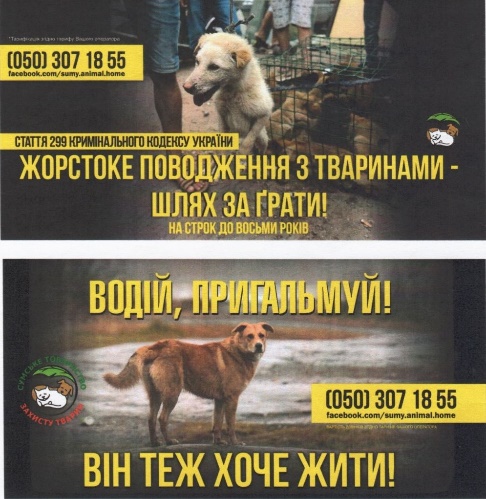 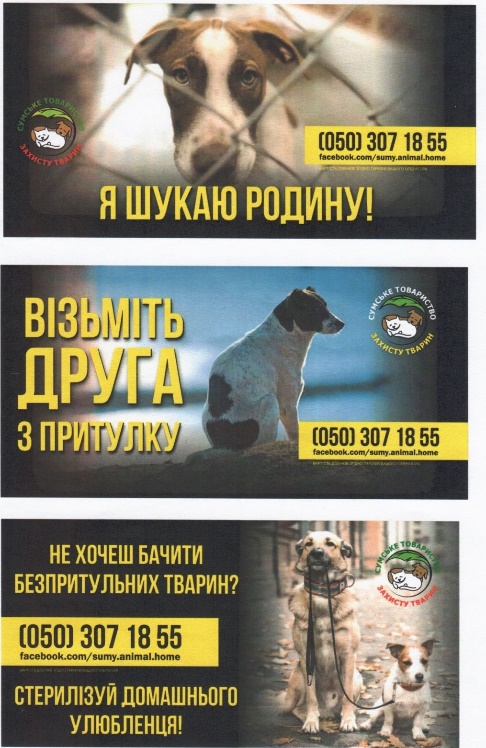 2.Сумський державний педагогічний університет імені А.С. Макаренка Білборд3м х 6м4листопад -грудень 2019Інформація присвячена 95 – річчю Сумського державного педагогічного університету імені А.С. МакаренкаВиготовлені постери надаються замовником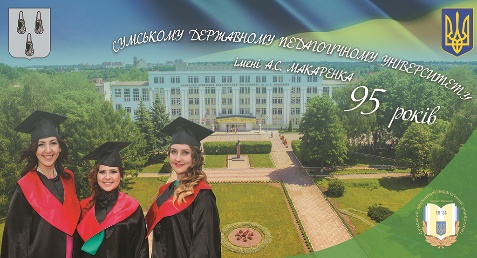 3.Управління капітального будівництва та дорожнього господарстваБілборд3м х 6м3жовтень –грудень 2019Сюжети присвячені впровадженню грантового проекту Європейського Союзу «Підвищення енергоефективності в освітніх закладах м. Суми».Виготовлені постери надаються замовником4.Благодійна організація «Всеукраїнська мережа людей, які живуть з ВІЛ/СНІД»Білборд3м х 6мСіті-лайт1,2м х 1,8м32листопад- грудень 2019Сюжети, присвячені інформаційній медійній кампанії «Твій Сімейний Лікар» БО «100 відсотків життя»Виготовлені постери надаються замовником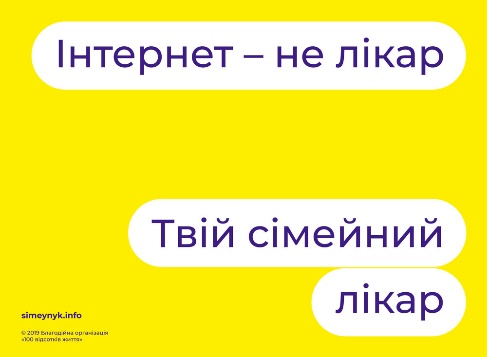 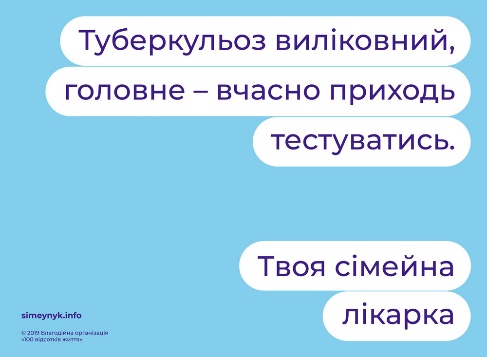 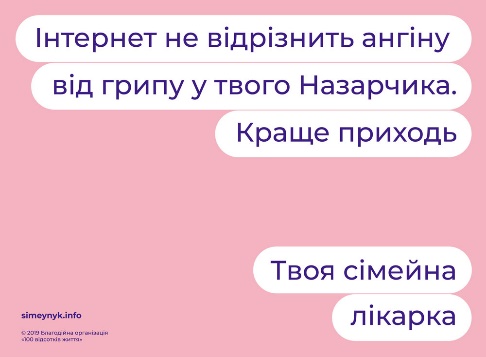 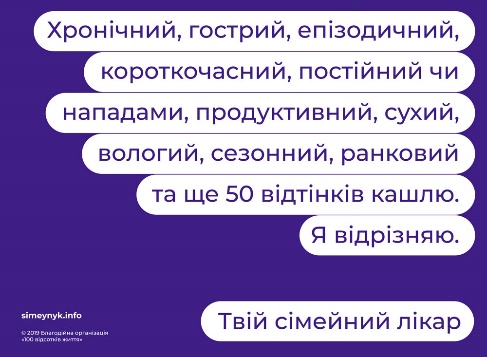 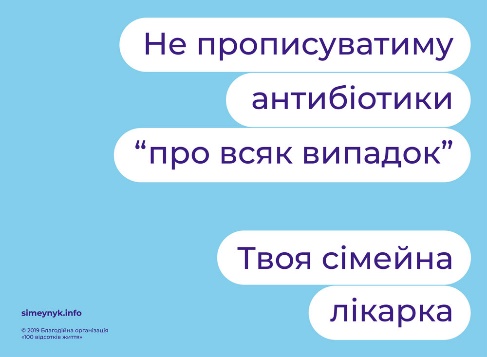 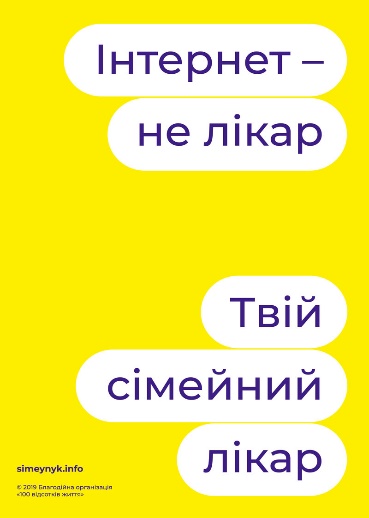 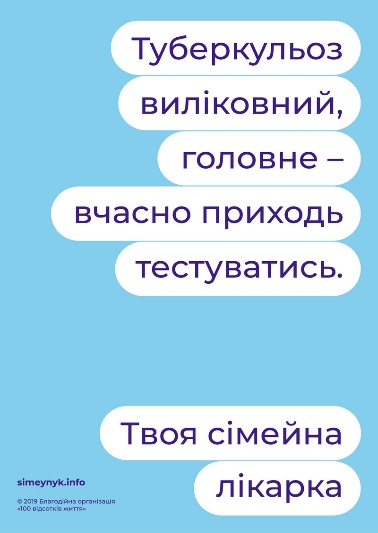 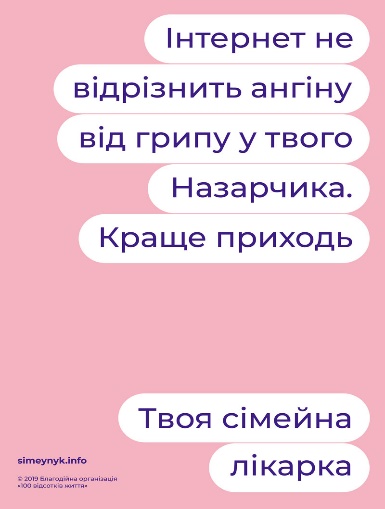 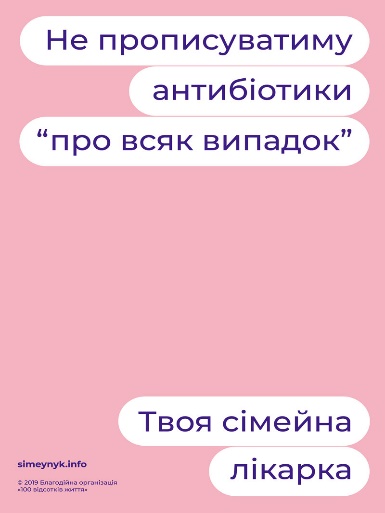 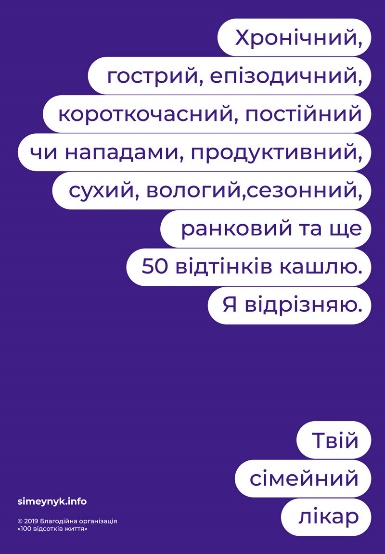 